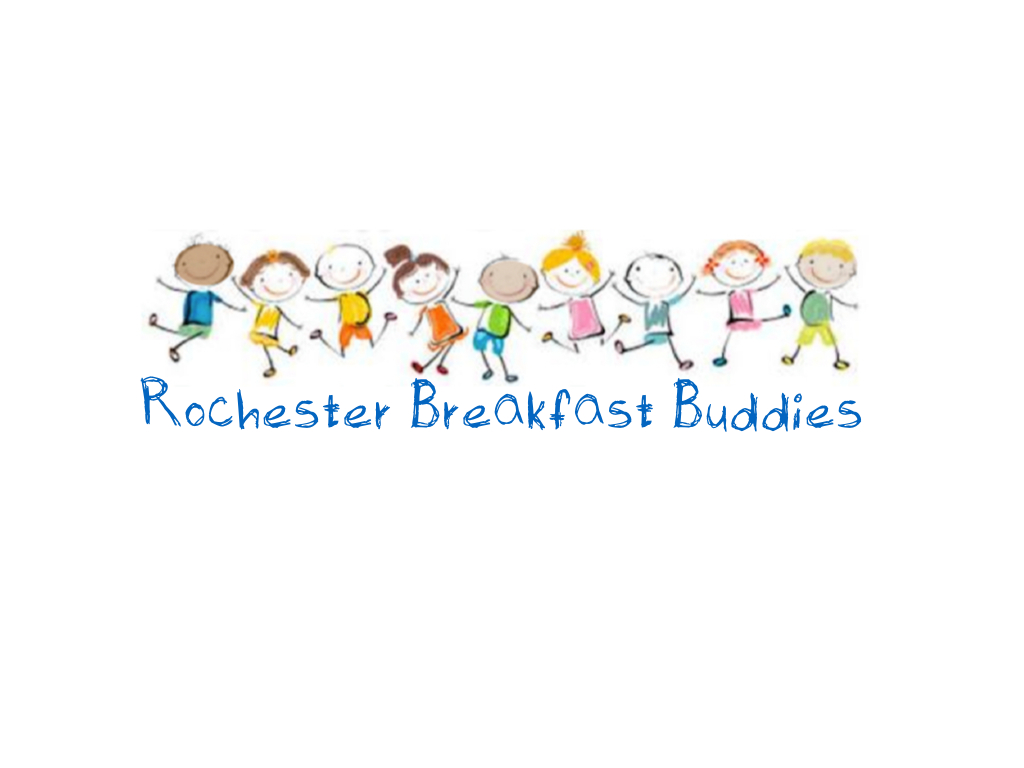 Breakfast Served:Tuesday 8:00am-8:45amThursday 8:00am-8:45amFriday 8:00am – 8:45 am